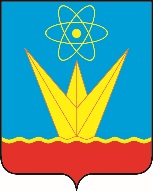 СОВЕТ ДЕПУТАТОВ ЗАТО ГОРОДА ЗЕЛЕНОГОРСКА  КРАСНОЯРСКОГО КРАЯПостоянная комиссия по муниципальной собственности и вопросам ЖКХул. Мира, д. 15,  г. Зеленогорск, Красноярский край, 663690Телефоны: (39169) 95-136, 95-142, факс (39169) 95-141e-mail: glava@admin.zelenogorsk.ruПовестка заседанияДата: 27.08.2018Время: 16:30							Место: ул. Мира 15, кабинет 412.Заместитель председателя постояннойкомиссии по муниципальной собственностии вопросам ЖКХ								М.В. Сперанский№п/пВремяРассматриваемый вопросДокладчик16:30О внесении изменений в приложение к решению Совета депутатов ЗАТО г. Зеленогорска от 05.07.2016 № 25-163р «Об определении памятников и иных монументальных произведений, расположенных на территории г. Зеленогорска»начальник отдела архитектуры и градостроительства Администрации ЗАТО г. Зеленогорска – главный архитектор городаТатаринов Никита Владимирович16:50О внесении изменений в Положение о порядке выдачи муниципальным унитарным предприятиям согласий на совершение сделок, утвержденное решением Совета депутатов ЗАТО г. Зеленогорска от 23.11.2017 № 45-252рруководитель КУМИ Администрации ЗАТО г. ЗеленогорскаЗаречный Василий Анатольевич17:10О снятии с контроля постоянной комиссии решений Совета депутатов ЗАТО г. ЗеленогорскаЗаместитель председателя постоянной комиссии по муниципальной собственностии вопросам ЖКХСперанский Михаил Викторович